http://www.gig.org.tr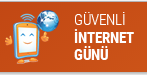 https://www.saferinternetday.org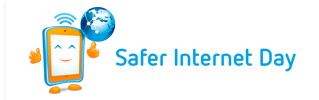 http://gim.org.tr/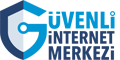 http://www.guvenliweb.org.tr/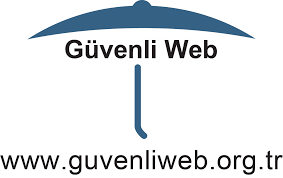 http://guvenlicocuk.org.tr/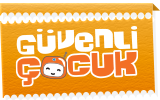 https://www.ihbarweb.org.tr/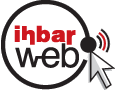 http://internet.btk.gov.tr/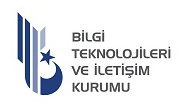 